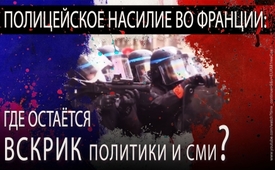 Полицейское насилие во Франции: где остаётся вскрик политики и СМИ?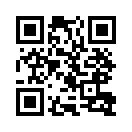 19 января 2019 года во Франции опять десятки тысяч людей приняли участие в демонстрациях „жёлтых жилетов“ против правительства. Многие из демонстрантов потеряли доверие к президенту. Причиной является применение против демонстрантов так называемого „не смертельного оружия “. При этом правительство сознательно смиряется с тяжелейшими ранениями.19 января 2019 года во Франции опять десятки тысяч людей приняли участие в демонстрациях „жёлтых жилетов“ против правительства. Это была уже десятая суббота по счету. По словам министерства внутренних дел, в демонстрациях по стране участвовало 84000 человек. В противовес этому, как и в предыдущую субботу, было задействовано 80000 полицейских.
На прошлой неделе президент Эммануэль Макрон предложил по всей стране в сельских общинах и в интернете „гражданский диалог “ с ограниченным сроком до 15 марта. Этим Макрон хочет сдержать продолжающиеся протесты против своей политики. Но „жёлтые жилеты“ подвергают критике то, что он оставляет без внимания их основные требования: повышение пенсий, улучшение покупательской способности или возобновление налога на имущество. Среди прочего они указывают на безнадёжное состояние охраны здоровья и плохие транспортные связи в сельской местности. С одними плакатами демонстранты отвергают инициативу Макрона как обман, с другими – требуют его отставки. 
Многие демонстранты потеряли доверие к президенту. Причиной тому являются учащающиеся случаи тяжёлых ранений из-за полицейского насилия. 
Сейчас в центре внимания стоят так называемые „armes de force intermédiaire“, что означает  нечто вроде „оружия промежуточной силы“. В новостях его часто называют „несмертельным оружием“, которое применяет полиция, чтобы стрелять по демонстрантам резиновыми пулями или так называемыми „пулями защиты“. Оружие, которое к этому относится, называется „Lanceur de Balles de Défense“, сокращённо LBD, что значит: «Устройство для стрельбы пулями защиты». Самая известная модель знакома под маркой „Flashball“. По словам французских ведомств, эти резиновые пули при ударе должны деформироваться, чтобы не проникнуть в тело, но чтобы была возможность отпугнуть человека или арестовать. 40 миллиметровая пуля вылетает из ствола со скоростью 100 метров в секунду и обеспечивает „очень точное попадание“ на расстоянии 40 метров. 
Хотя на веб-сайте поисковой сети „Desarmons-les!“ (в переводе: „обезоружим их!“) предупреждают: «Специальные качества делают их опасным оружием, то есть они смертельны на расстоянии 25 метров». „Desarmons-les!“ от начала протестов 17 ноября 2018 года насчитала 98 случаев: из них 15, когда люди лишились одного глаза вследствие попадания пуль из твёрдой резины. 
Среди 70 поимённо названных случаев есть много тяжелораненых после применения различного полицейского оружия. И, самое малое, у четверых из-за применения комбинации слезоточивого газа и шоковой гранаты оторвало руки. Многие демонстранты навсегда потеряли слух. 12 января 2019 года один добровольный пожарный и отец семейства был ранен пулей в затылок. После оказания срочной медицинской помощи и операции он находится в искусственной коме
Французский журналист Давид Дюфрен уже неделями сообщает министерству внутренних дел об «инцидентах», 17 января их было 312. По данным правительства с середины ноября было ранено 2000 демонстрантов, 1000 раненых насчитывается со стороны сил правопорядка. Но точных данных по этому поводу нет. Известно, что в контрольный орган полиции сокращённо IGPN (Inspection générale de la Police nationale) в настоящее время было подано 200 жалоб о насилии со стороны полицейских. 

Жак Тубон, занимающий во Франции пост правозащитника, недавно внёс в парламент предложение прекратить применение LBD (то есть оружие для стрельбы резиновыми пулями). Государственный секретарь Министерства внутренних дел Лоран Нуньес исключил любой запрет. Он обратил внимание на необходимость этого оружия: «Если бы у полицейских не было такого средства защиты, то на последних демонстрациях некоторых, может быть, подвергли бы линчеванию». Согласно заметке политического обозревателя Томаса Пани на TELEPOLIS, действительно имело место жестокое насилие из рядов тех, которые в последние недели участвовали в протестах. С ними, якобы, смешались готовые к насилию люди. Возможно, что здесь нет преувеличения, если полицейские говорят о том, что на них бросали бутылки, кирпичи, кислоту и болты. 
«Во всяком случае, имеются предписания закона: это - „действовать соразмерно“ в чрезвычайных ситуациях, которых полицейские должны придерживаться, но они не делают этого», – с осуждением заявляет Давид Дюфрен. Он подробно обосновывает своё обвинение.

Эта критика не должна перейти в травлю против французских полицейских, которые находятся в затруднительном и напряжённом положении и им, конечно, не позавидуешь. Речь о том, чтобы поставить под сомнение действия правительства. Имеются высказывания из полицейских кругов, что правительство в большой мере определяет тактику и действия сил правопорядка. 23 декабря правительство заказало 1280 новых LBD. 
По словам Томаса Пани можно понять гнев „жёлтых жилетов“, так как правительство полностью игнорирует этот аспект полицейского насилия. Макрон всегда говорил лишь о насилии демонстрантов, которым нет места в республике. О полицейском насилии он не упоминал. Вместо этого премьер-министр Эдуард Филипп уведомил о новом законе, по которому дебоширов и организаторов необъявленных демонстраций можно наказывать жёстче. 
В европейских СМИ и политических кругах явное полицейское насилие посреди Европы почти не затрагивается. Нет ни требования придерживаться законодательных постановлений, ни отставки французского президента. Напомним: как это было при нелегитимном отстранении от должности правящего в то время украинского президента Виктора Януковича в 2014 году? Хотя Янукович не отдавал приказа стрелять, его тогда без расследования злостно оклеветали и потребовали ухода в отставку. Подробности Вы можете найти в указанных передачах: (siehe: www.kla.tv/12136 , www.kla.tv/2421 ).
Где же вопли политики и СМИ?от Daniel D. (dd.)Источники:https://www.derstandard.de/story/2000096632718/erneut-zehntausende-gelbwesten-in-frankreich-auf-der-strasse
http://www.spiegel.de/politik/ausland/gelbwesten-proteste-demonstranten-lehnen-emmanuel-macrons-buergerdialog-ab-a-1248927.html
http://www.taz.de/Gelbwesten-in-Frankreich/!5566631/
https://www.heise.de/tp/features/Polizeigewalt-gegen-Proteste-der-Gelbwesten-Reihenweise-Verstuemmelungen-4281441.html?seite=all
https://de.wikipedia.org/wiki/Flashball
https://fr.wikipedia.org/wiki/Lanceur_de_balle_de_d%C3%A9fense
https://desarmons.net/index.php/2019/01/04/recensement-provisoire-des-blesses-graves-des-manifestations-du-mois-de-decembre-2018/
https://www.heise.de/tp/autoren/Thomas-Pany-3458977.html
https://perspektive-online.net/2019/01/sie-wollen-den-aufstand-mit-gewalt-und-repression-ersticken/
https://www.srf.ch/news/international/gewalttaetige-proteste-frankreichs-regierung-will-nun-durchgreifen
https://vimeo.com/312356784Может быть вас тоже интересует:#EmmanuelMacron-ru - Эммануэль Макрон - www.kla.tv/EmmanuelMacron-ruKla.TV – Другие новости ... свободные – независимые – без цензуры ...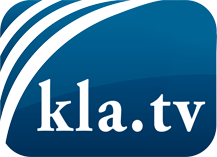 О чем СМИ не должны молчать ...Мало слышанное от народа, для народа...регулярные новости на www.kla.tv/ruОставайтесь с нами!Бесплатную рассылку новостей по электронной почте
Вы можете получить по ссылке www.kla.tv/abo-ruИнструкция по безопасности:Несогласные голоса, к сожалению, все снова подвергаются цензуре и подавлению. До тех пор, пока мы не будем сообщать в соответствии с интересами и идеологией системной прессы, мы всегда должны ожидать, что будут искать предлоги, чтобы заблокировать или навредить Kla.TV.Поэтому объединитесь сегодня в сеть независимо от интернета!
Нажмите здесь: www.kla.tv/vernetzung&lang=ruЛицензия:    Creative Commons License с указанием названия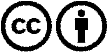 Распространение и переработка желательно с указанием названия! При этом материал не может быть представлен вне контекста. Учреждения, финансируемые за счет государственных средств, не могут пользоваться ими без консультации. Нарушения могут преследоваться по закону.